Teaching as a Career	Course No. 19151	Credit: 1.0Pathways and CIP Codes: Teaching/Training (13.0101)Course Description: Technical Level: Teaching Profession courses introduce students to the principles underlying teaching and learning, the responsibilities and duties of teachers, and the techniques of imparting knowledge and information. These courses typically expose students to and train them in classroom management, student behavior, leadership and human relations skills, assessment of student progress, teaching strategies, and various career opportunities in the field of education.Directions: The following competencies are required for full approval of this course. Check the appropriate number to indicate the level of competency reached for learner evaluation.RATING SCALE:4.	Exemplary Achievement: Student possesses outstanding knowledge, skills or professional attitude.3.	Proficient Achievement: Student demonstrates good knowledge, skills or professional attitude. Requires limited supervision.2.	Limited Achievement: Student demonstrates fragmented knowledge, skills or professional attitude. Requires close supervision.1.	Inadequate Achievement: Student lacks knowledge, skills or professional attitude.0.	No Instruction/Training: Student has not received instruction or training in this area.Benchmark 1: CompetenciesBenchmark 2: CompetenciesBenchmark 3: CompetenciesBenchmark 4:	 CompetenciesBenchmark 5:	 CompetenciesBenchmark 6: CompetenciesBenchmark 7:	 CompetenciesBenchmark 8:	 CompetenciesBenchmark 9: CompetenciesBenchmark 10: CompetenciesBenchmark 11: CompetenciesBenchmark 12: CompetenciesBenchmark 13: CompetenciesI certify that the student has received training in the areas indicated.Instructor Signature: 	For more information, contact:CTE Pathways Help Desk(785) 296-4908pathwayshelpdesk@ksde.org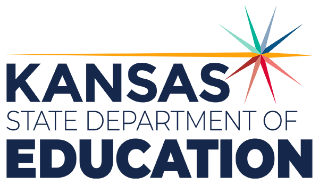 900 S.W. Jackson Street, Suite 102Topeka, Kansas 66612-1212https://www.ksde.orgThe Kansas State Department of Education does not discriminate on the basis of race, color, national origin, sex, disability or age in its programs and activities and provides equal access to any group officially affiliated with the Boy Scouts of America and other designated youth groups. The following person has been designated to handle inquiries regarding the nondiscrimination policies:	KSDE General Counsel, Office of General Counsel, KSDE, Landon State Office Building, 900 S.W. Jackson, Suite 102, Topeka, KS 66612, (785) 296-3201. Student name: Graduation Date:#DESCRIPTIONRATING1.1Use resources and processes to update knowledge and skills on an ongoing basis.1.2Identify prerequisite knowledge that will provide a bridge between past and future knowledge for learners (e.g.
scope/sequence, sequencing of skill development).1.3Explain connections to life and career applications to make content relevant to learners.#DESCRIPTIONRATING2.1Define diverse learners (including cultural, social, economic, gender, and ethnicity).2.2Explore characteristics of diverse learners.2.3Analyze personal learning styles when addressing the needs of the diverse learner.#DESCRIPTIONRATING3.1Use knowledge of learners to align outcomes with learners’ developmental levels, abilities, interests, and future
objectives.3.2Construct clear outcomes to meet identified standards.#DESCRIPTIONRATING4.1Use knowledge of learners to align instructional strategies to learners’ characteristics.4.2Develop strategies to encourage the transfer of knowledge and skills.4.3Use multiple ways to group learners to enhance instruction.#DESCRIPTIONRATING5.1Identify materials and resources needed to enhance instruction (i.e. teacher centered).5.2Identify resources to aid learners in learning (i.e. student centered).#DESCRIPTIONRATING6.1Identify alignment of appropriate assessment/evaluation strategies to educational outcomes.6.2Understand different types of assessments and how they are used (e.g. styles, summative, project-based learning).6.3Utilize assessment data to reflect upon teaching effectiveness to make changes to future instructional strategies.#DescriptionRATING7.1Analyze the components of an effective learning environment (e.g. establishing class routines, setting expectations, discipline, extrinsic and intrinsic systems, classroom management plan).7.2Identify methods of establishing respect and rapport to foster positive social and intellectual interactions.#DescriptionRATING8.1Analyze importance of arrangement of space, equipment, and furniture to optimize learning for all students (e.g., special needs, physical considerations, mental/emotional needs).#DescriptionRating9.1Understand terms associated with teaching (e.g. scope/ sequence, bell work, experiential learning, project based instruction, think-pair-share, manipulatives, cross curricular instruction).9.2Construct learning activities and assignments to challenge and engage learners.9.3Select instructional materials and resources to enhance learning.9.4Select educational technology to enhance learning.9.5Apply knowledge of learning styles to address the needs of the diverse learner.9.6Practice techniques of classroom management (i.e. attention getting concepts, quieting techniques, transitions, make-up work).#Descriptionrating10.1Determine needed adjustments in instructional plan based on learner performance.10.2Utilize learner interests to make instruction relevant.10.3Incorporate student questions into lesson to indicate responsiveness to learners (including ESL).#DescriptionRating11.1Utilize assessment data for evidence of student learning.#DescriptionRating12.1Describe requirements to obtain and retain employment in education and training careers in Kansas (i.e. K-12,
post-secondary, cooperative research and extension, GED and workforce training).12.2Investigate the broad spectrum of career opportunities within the field of education and training (i.e. corporate training, coaching, instructional designer, K-12 teaching).12.3Compare and contrast methods of learning about best practices and professional development opportunities
(e.g. professional journals, college credit courses, professional organization webinars).12.4Identify qualities of an effective education related professional.12.5Construct a philosophy of education that reflects effective teaching.12.6Analyze teaching experience to refine instructional practice (e.g. formal or informal, classroom experiences,
scenarios).12.7Identify and explain personal and long-term workplace situations and consequences of unethical or illegal
behaviors.#DescriptionRating13.1Participate in professional student organization activities (i.e. FCCLA or Educators Rising) strongly linked to education careers. (e.g. group dynamics practice, demonstrate leadership, presentation management, communication skills through project-based involvement).13.2Analyze and describe the benefits of participation in professional organizations related to teaching and/or training (i.e. professional development, research publications and journals networking, webinars, podcasts, college credit, newsletters).13.3Analyze methods to advocate for students within the school, the community and the nation (i.e. rules, laws, community resources, family support systems).13.4Determine the role of lifelong learning to career success within education field (e.g. transition from school to school, classroom to administration, changes to the field, educational methodology and strategy changes, recertification requirements).13.5Explore how educational policy and practice impacts the individual classroom (e.g. State of Kansas, school district, school building, private schools, public schools).